Муниципальное автономное дошкольное образовательное учреждение «Детский сад №13 «Колосок»Краткосрочный,информационно – познавательный, творческий проект«Великий День Победы!»Подготовительная к школе группа                                                                                                                                                                                  Воспитатель:Сабирьянова А.А.                                                                                     п. Октябрьский Актуальность проекта: Воспитание патриотизма у детей дошкольного возраста означает воспитание привязанности к малой Родине, понимания и признания элементов исторического и культурного наследия своей страны, что в будущем становится основой для формирования гордости, любви и уважения к Отчизне. Великая Отечественная война для наших детей – далекая история. Если мы, внуки и правнуки воевавших, не передадим своим детям то, что хранится в нашей памяти как свидетельство того, что пережили наши дедушки и бабушки, связь времени, семейная нить порвется.Необходимо попытаться восстановить эту связь, чтобы и наши дети ощутили: они имеют, пусть и опосредованное, отношение к тем далеким военным событиям. Начинать это нужно как можно раньше, пока в малыше еще не иссяк пылкий естественный интерес ко всему происходящему в мире. Верно сказано: «Забыл прошлое – потерял будущее».Тема проекта достаточно актуальна на современном этапе социальной действительности. Федеральный государственный образовательный стандарт дошкольного образования называет одним из основных принципов дошкольного образования: приобщение детей к социокультурным нормам, традициям семьи, общества и государства.Проблема. В период смены общественных формаций нарушается преемственность поколений в воспитании детей, и прежде всего в сфере передачи нравственного опыта, главных жизненных установок. Дети в дошкольном возрасте плохо ориентируются в истории нашей страны, у детей не сформированы такие понятия, как ветераны, оборона, захватчики, фашисты, фашистская Германия.Ожидаемые результаты реализации проекта:Повышение уровня знаний дошкольников об истории человечества через знакомства с легендарным прошлым России в период Великой Отечественной войны.Проявление детьми познавательной активности в беседах, знакомстве с художественной литературой рассказах родителей, в рассматривании наглядного материала.Активное участие ребят в совместных работах, играх.Проявление творческого интереса.Почтительное отношение к героям войны.Визитка проектаРеализация проектаКраткое содержание проектаИтоги проекта.Реализация проекта «Великий День Победы!» позволила не просто повысить интерес детей к людям, защищавшим нашуРодину много лет назад, но и способствовала формированию подлинно гражданско-патриотической позиции у дошкольников, которая затем ляжет в основу личности взрослого человека – гражданина своей страны. У родителей воспитанников повысился уровень ответственности за формирование у детей патриотических чувств, гражданской позиции.Россия имеет историю, богатую героическими событиями. Поэтому в перспективе я планирую продолжать работу по ознакомлению детей старшего дошкольного возраста с героическими страницами истории нашей страны, восстанавливать утраченные связи между поколениями, формировать патриотические чувства.Литература:  Алёшина, Н.В. Патриотическое воспитание дошкольников: методическое пособие. – М.: ЦГЛ, 2014.Алябьева Е.А. Нравственно-эстетические беседы и игры с дошкольниками. – М.: ТЦ “Сфера”, 2014.Журавлёва В.Н. Проектная деятельность старших дошкольников. – Волгоград: Учитель, 2015. Киселёва Л.С., Данилина Т.А. и др. Проектный метод в деятельности дошкольного учреждения: Пособие для руководителей и практических работников ДОУ. – М.: 2016. Короткова Н. Познавательно–исследовательская деятельность старших дошкольников// Ребенок в детском саду. 2015. – №5.Информационные ресурсы: интернет.Фотоотчет реализации проекта: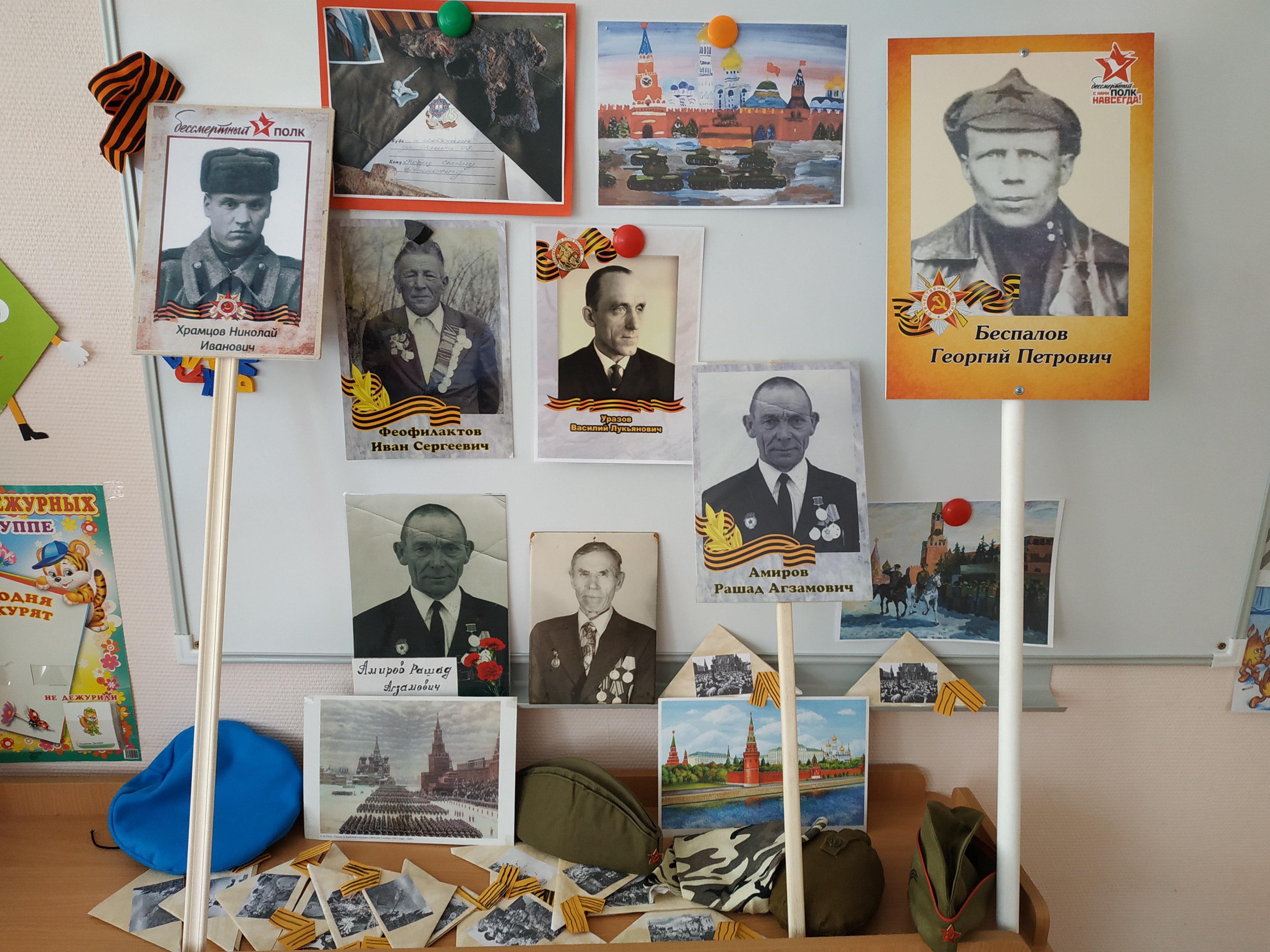 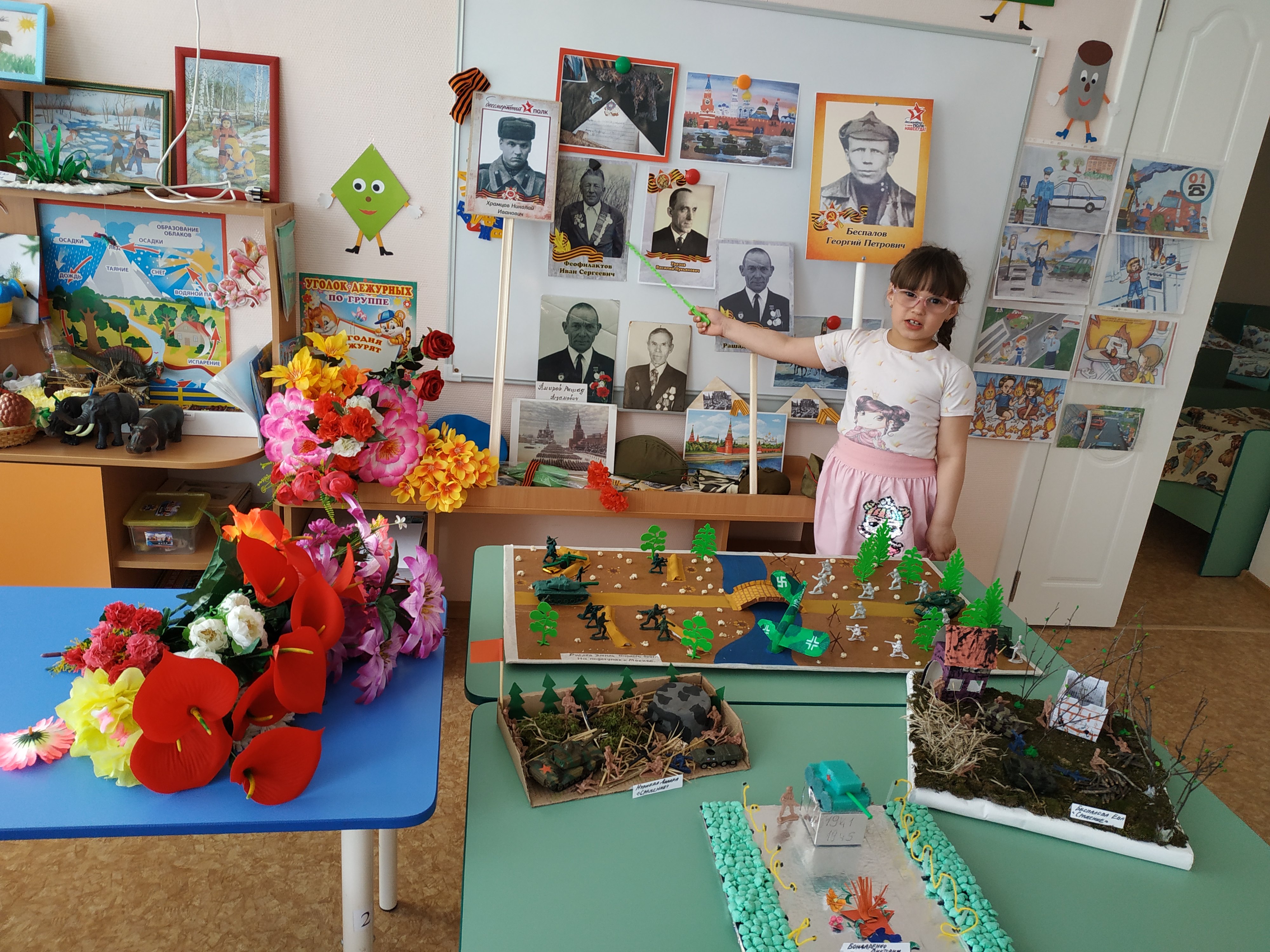 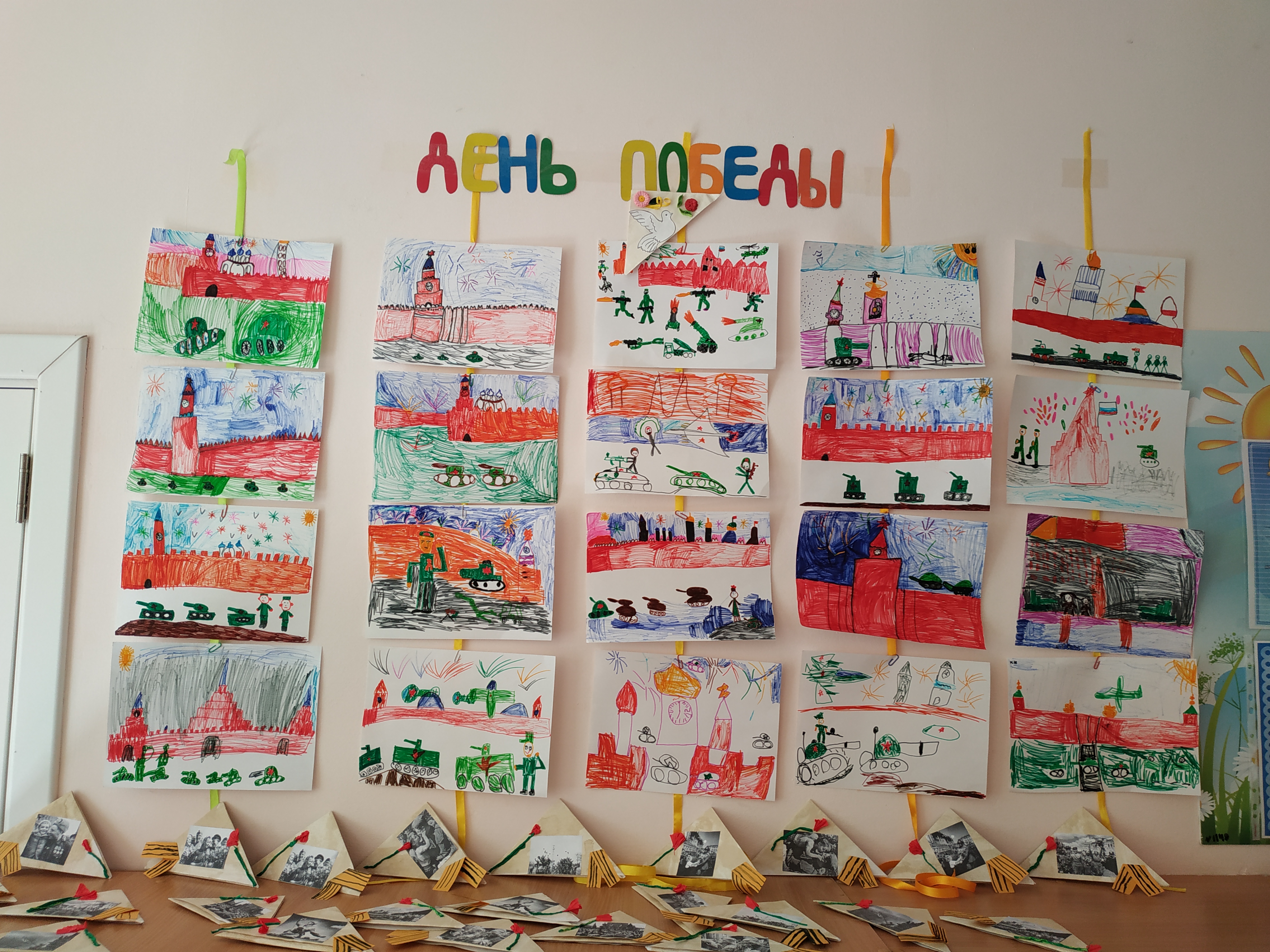 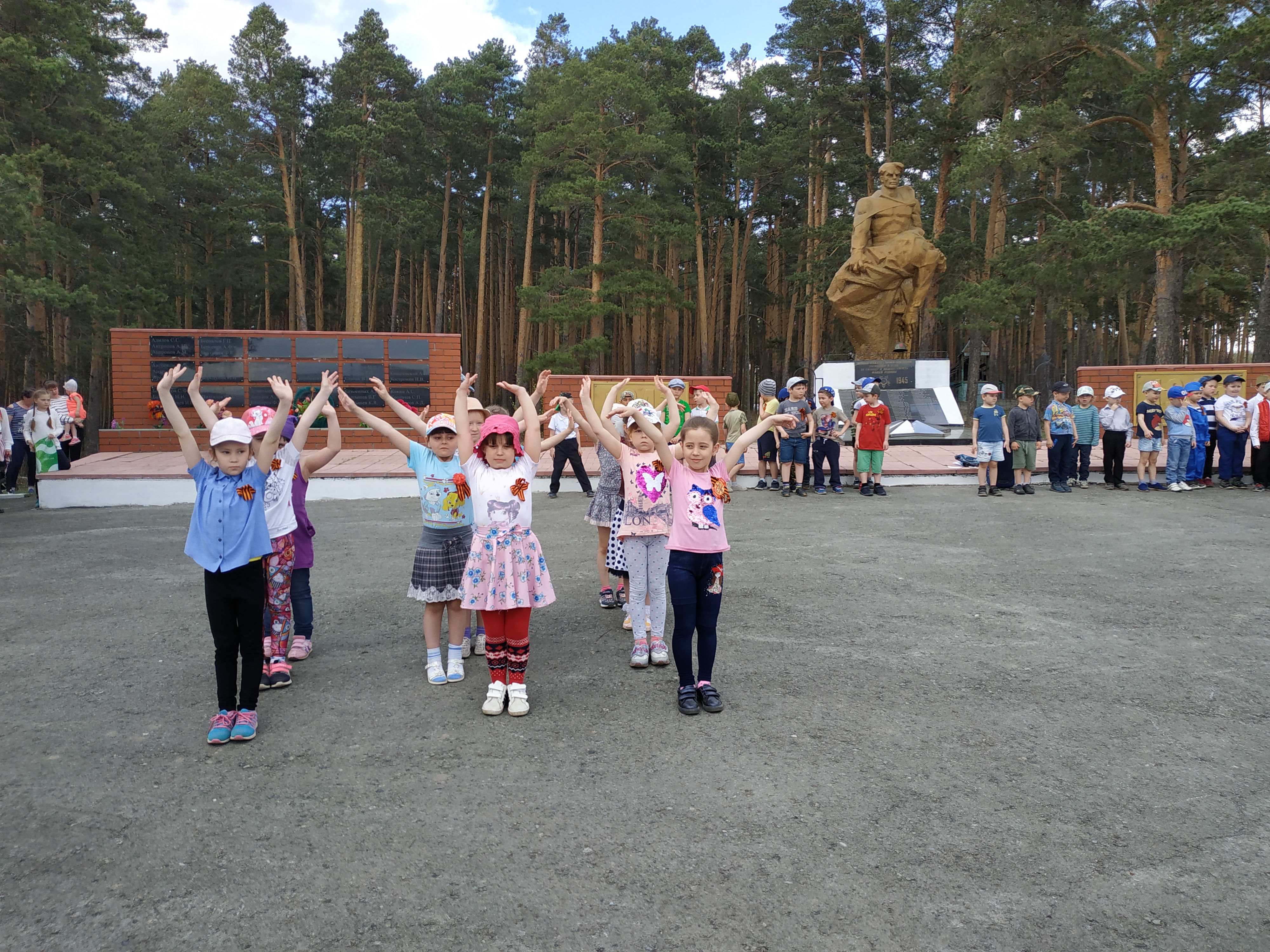 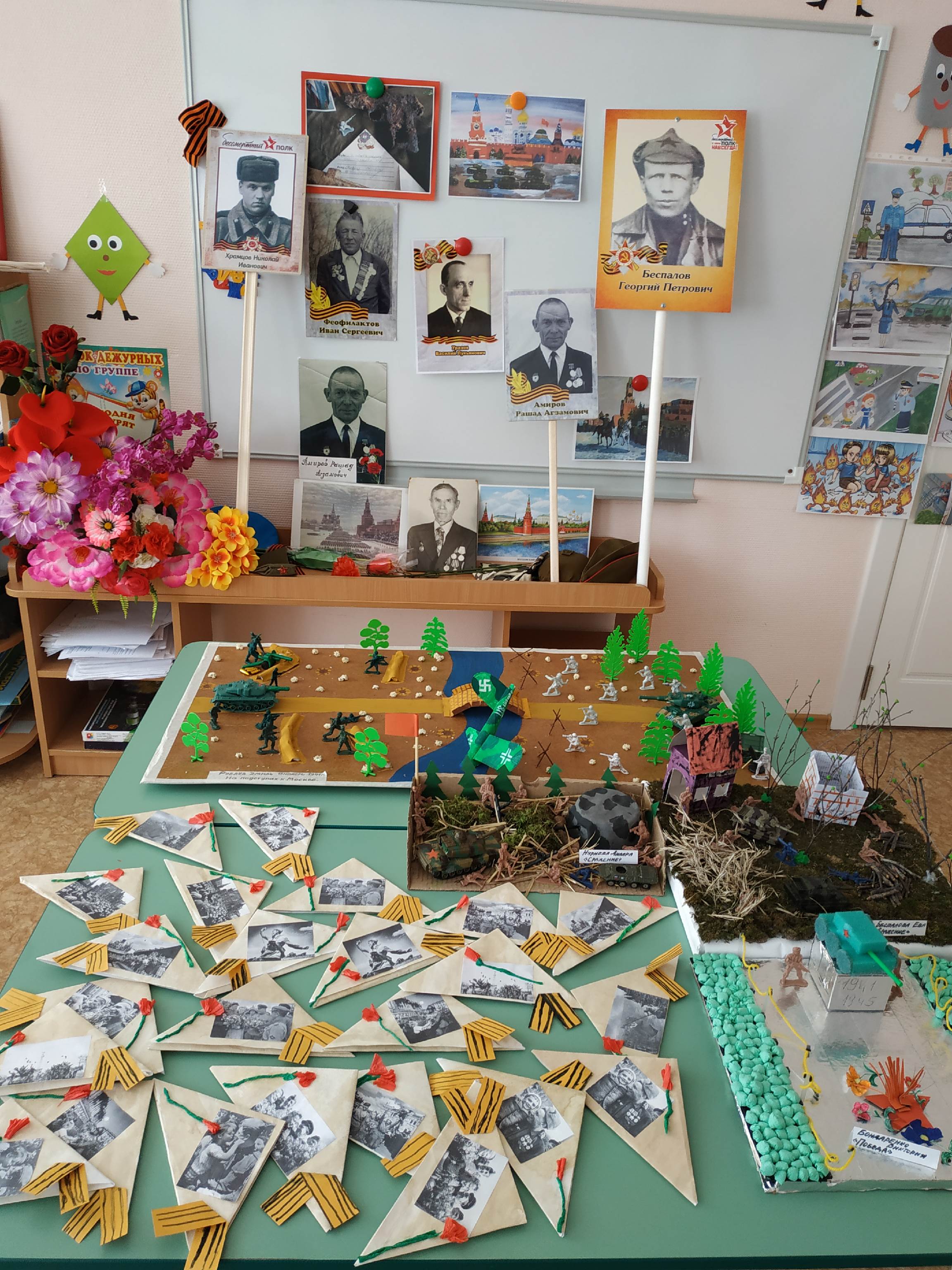 Образовательное учреждениеМуниципальное автономное дошкольное образовательное учреждение «Детский сад №13 «Колосок»Участники проектаДети подготовительной к школе группы, педагоги, родители, музыкальный руководитель, инструктор по физической культуре.Тема проекта «Великий День Победы!».Цель проектаРазвитие у старших дошкольников гражданской позиции, патриотических чувств, любви к Родине на основе расширения представлений детей о победе защитников Отечества в Великой Отечественной войне в ходе реализации проекта «Великий День Победы!»Задачи проектаОбучающиеОбобщать и расширять знания детей о Великой Отечественной войне: городах - героях, героях войны, наградах, о работе в тылу и т.д.Приобщать к словесному искусству, развивать художественное восприятие и эстетический вкус через знакомство с литературными произведениями о войне.Познакомить с именами героев России, их подвигами во время Великой Отечественной войны, зарождая в детях чувство гордости, уважения и любви к своим соотечественникам.Знакомить с произведениями живописи, связанными с темой войны и Днём Победы.Показать, как русский народ помнит и чтит память героев Великой Отечественной войне.РазвивающиеРазвивать продуктивную деятельность детей и детское творчество.Развивать умение Воспитательные Воспитывать уважение к ратным подвигам бойцов, гордость за свой народ, любовь к родине.Воспитывать любовь и уважение к ветеранам Великой Отечественной войны, желание заботиться о них.Типология проектаКраткосрочный, информационно – познавательный, творческий.Методы и приемыПрактические – игры.Наглядные – показ воспитателя, рассматривание иллюстраций книг, тематическая выставка.Словесные – чтение и рассказывание стихов о космосе, загадок; разговор, беседа на тему «9 мая –День Победы!».ЭтапыМероприятия1.ПодготовительныйПодбор подвижных, речевых, настольно-печатных, дидактических и др. игр, подбор иллюстративного материала по теме, материалов, атрибутов для игр, подбор методической литературы, художественной литературы для чтения, аудиозаписей.Изготовление папки-передвижки «День победы!»Изготовление атрибутов, деталей костюмов (пилотки, платочки).2.ОсновнойРассматривание и обсуждение иллюстраций альбомов «Наши герои», «Ордена и медали ВОВ», «Военная техника ВОВ», «Дети – герои войны».Беседы «Что такое война?», «Дети войны», «Наши герои», «Что за праздник День Победы?».Чтение художественной литературы о ВОВ.Изображение военных сражений, в изо. деятельности (лепка, рисование, аппликация);Слушание песен военных лет и песен о войне.Дидактические игры: «Назови рода войск», «Кому, что нужно?», «Что для чего», «Скажи наоборот», «Кто больше назовет качеств героя», «Чья форма?», «Кто шагает на параде?»; Моделирование ситуаций в коммуникативных играх «Поводырь», «Служили два товарища», «Медицинские сестры», «Перенести раненого».
Подвижные игры «Шагаем на параде», «Полоса препятствий».Сюжетно-ролевые игры: «Разведчики», «Госпиталь», «Парад».Рисование «Парад Победы».Конструирование из бумаги «Письмо-треугольник».Лепка «Военная техника», «Катюша».Разучивание стихотворений, песен о ВОВ.3.ЗаключительныйВыставка детских работ «Парад Победы».Совместная экскурсия к памятнику «Бессмертный полк».Оформление фотоотчёта о проделанной работе по проекту.ПланированиеРабота с родителямиМероприятия 1.Поиск информации.2.Подбор иллюстраций, книг.3.Выставка продуктов детского творчества.1. Индивидуальные беседы.2. Совместная экскурсия к памятнику «Бессмертный полк».1. Выставка «Парад Победы».2. Флешмоб к дню Победы.Этапы проектаСодержаниеУчастникиВыбор темы проектаСтарт проектаДети, воспитатель, родителиПодготовительный (проблема, планирование, прогнозирование результатов/продуктов проекта)Ментальная карта.ВоспитательПодготовительный (проблема, планирование, прогнозирование результатов/продуктов проекта)Паутинка.ВоспитательПодготовительный (проблема, планирование, прогнозирование результатов/продуктов проекта)Календарное планирование.ВоспитательПодготовительный (проблема, планирование, прогнозирование результатов/продуктов проекта)Определение конечного продукта.Дети, воспитатель, родителиРеализация проекта (непосредственная деятельность по проекту)1.Создание предметно-развивающей среды.Дети, воспитатель, родителиРеализация проекта (непосредственная деятельность по проекту)2.Организация деятельности детей.Дети, воспитатель, родители, музыкальный руководитель, физ. инструктор.Реализация проекта (непосредственная деятельность по проекту)3.Организация работы с родителями.ВоспитательЗавершающий(презентация продуктов проекта)1.Выставка детского творчества.Дети, воспитатель, родители.Завершающий(презентация продуктов проекта)2. Создание панорам «Панорама сражений» 3. Экскурсия к памятнику «Бессмертный полк», возложение цветов.Дети, воспитатель, музыкальный руководитель, физ. инструктор.